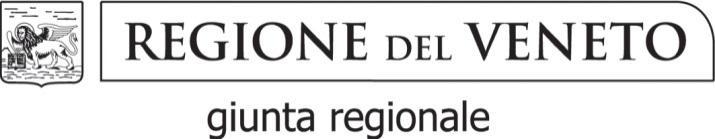 Modello n. 6Cartellino di identificazione del materiale di moltiplicazione in campo(D.lgs. n. 386/2003 – DGR n. 3263/2004)Specie/Sottospecie/Varietà/ Clone………………………………………………………………..Provenienza………………………………………………………………………………………….Origine………………………………………………………………………………………………..Certificato principale di identità n°………………….……/………………………………………..Anno di maturazione dei semi……………………………………………………………………...Data di semina……….………………………………………………………………………….......Data di trapianto……………………………………………………………….………………….....